SPGA has a highly complex organization structure given the array of functions of the Authority.  This is a unique combination of Parks and Gardens both of which require highly technical and skilled personnel for their effective management.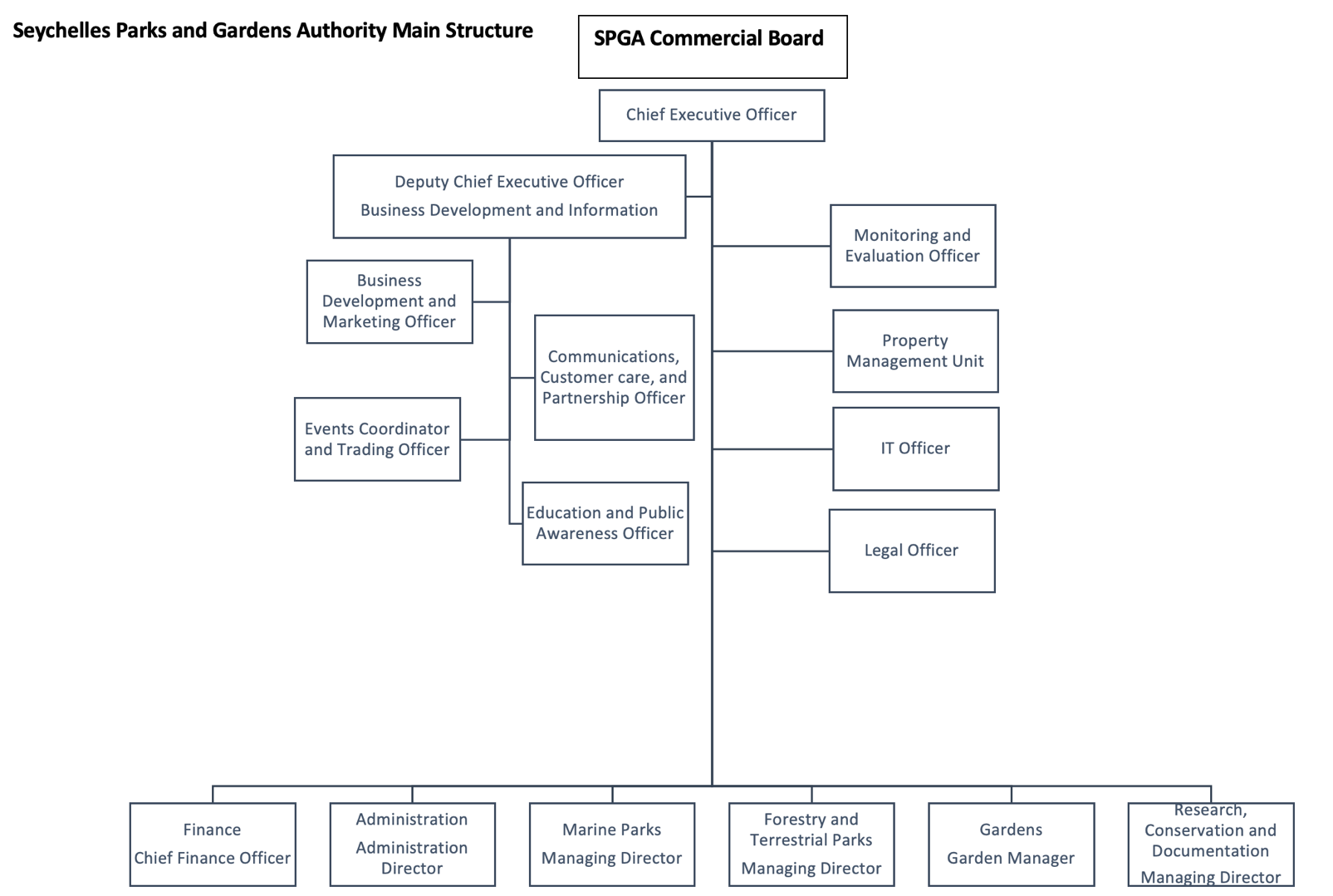 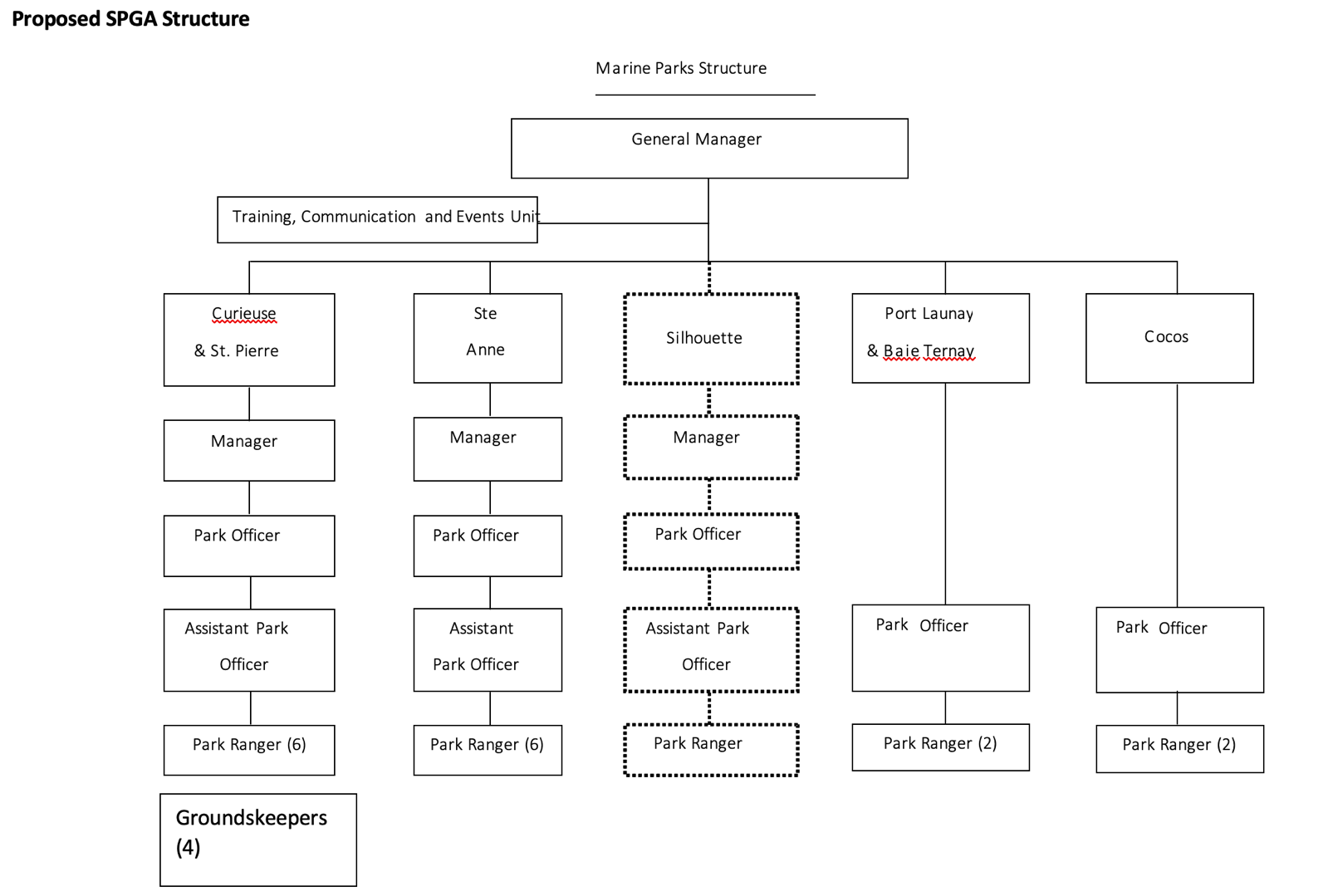 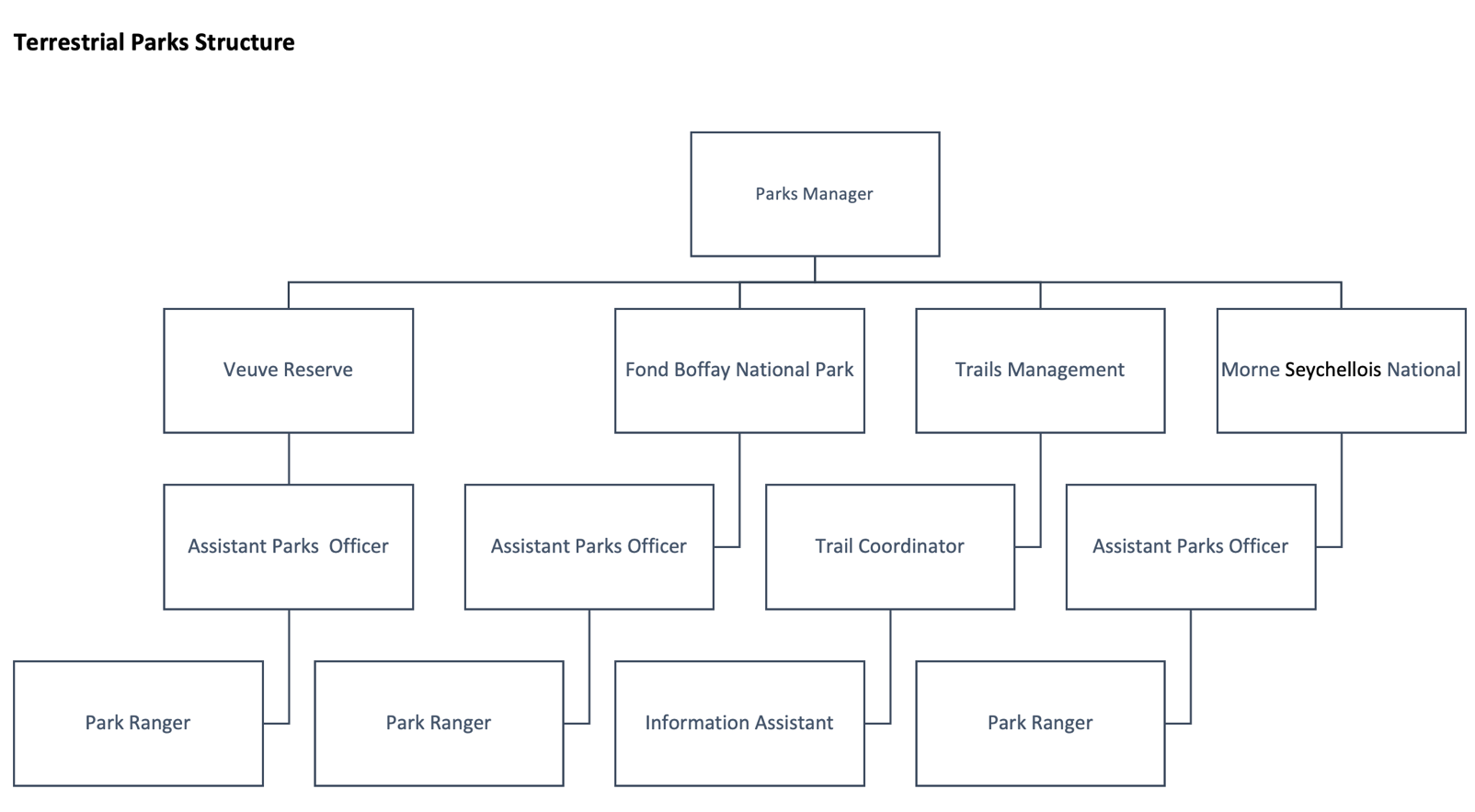 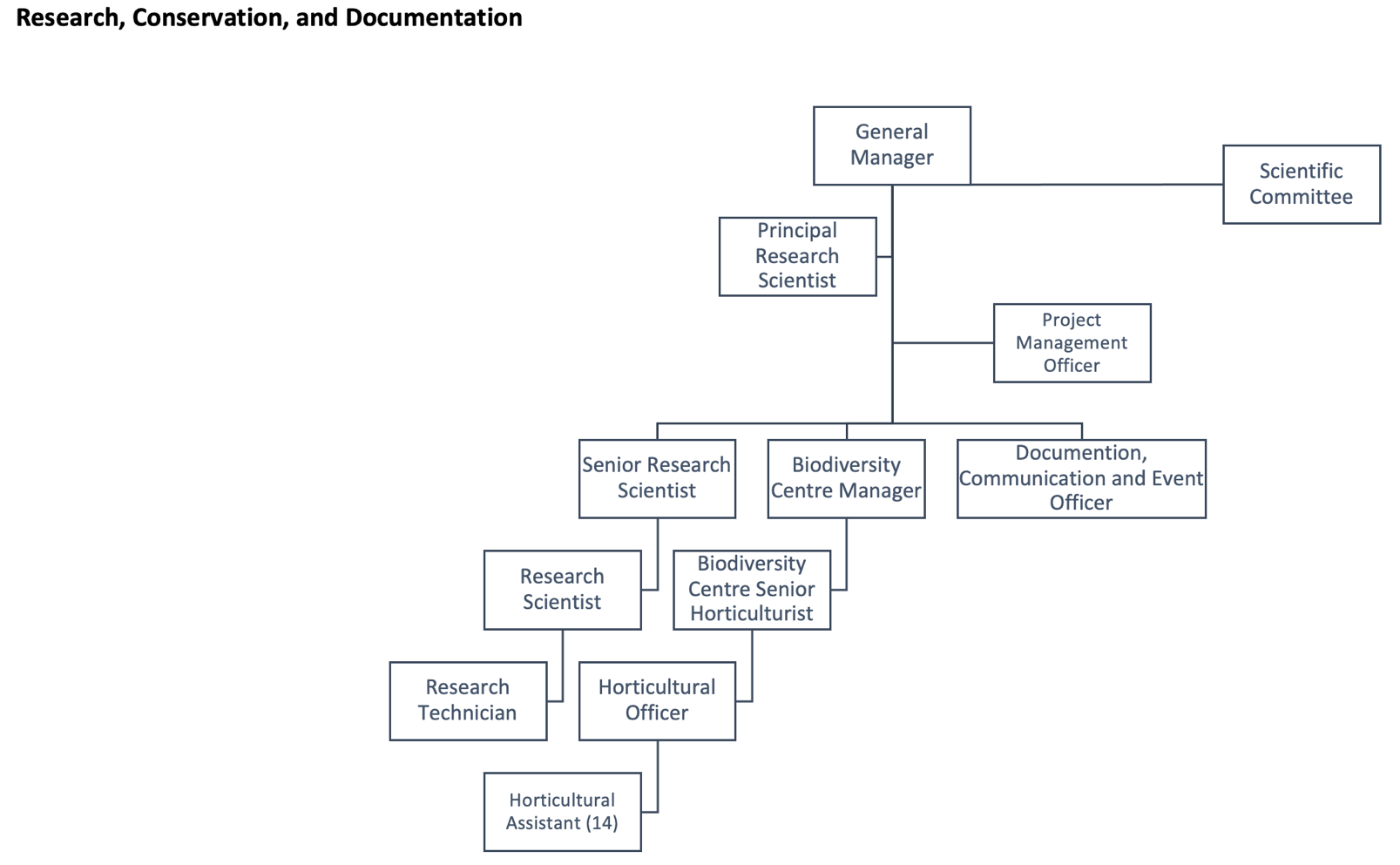 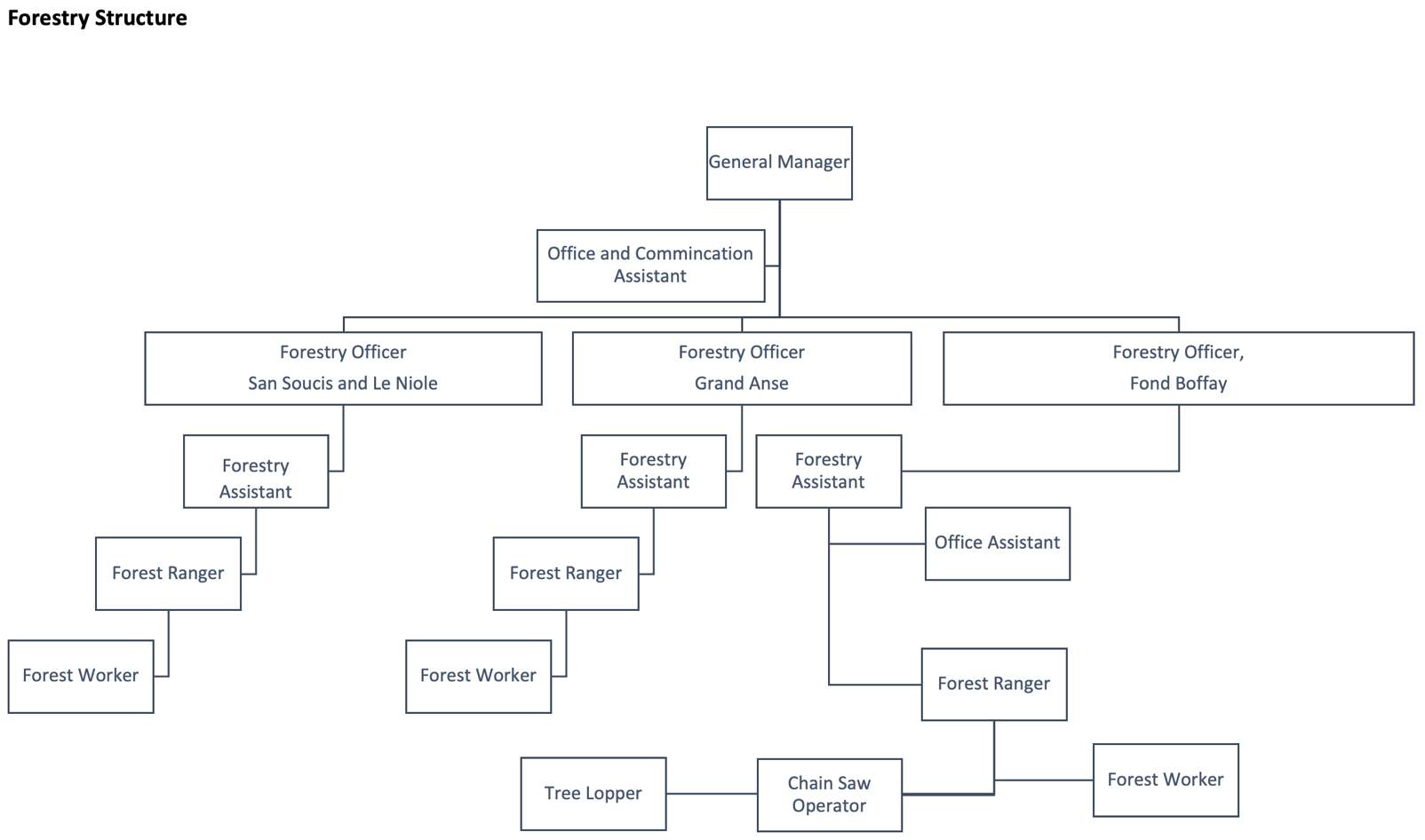 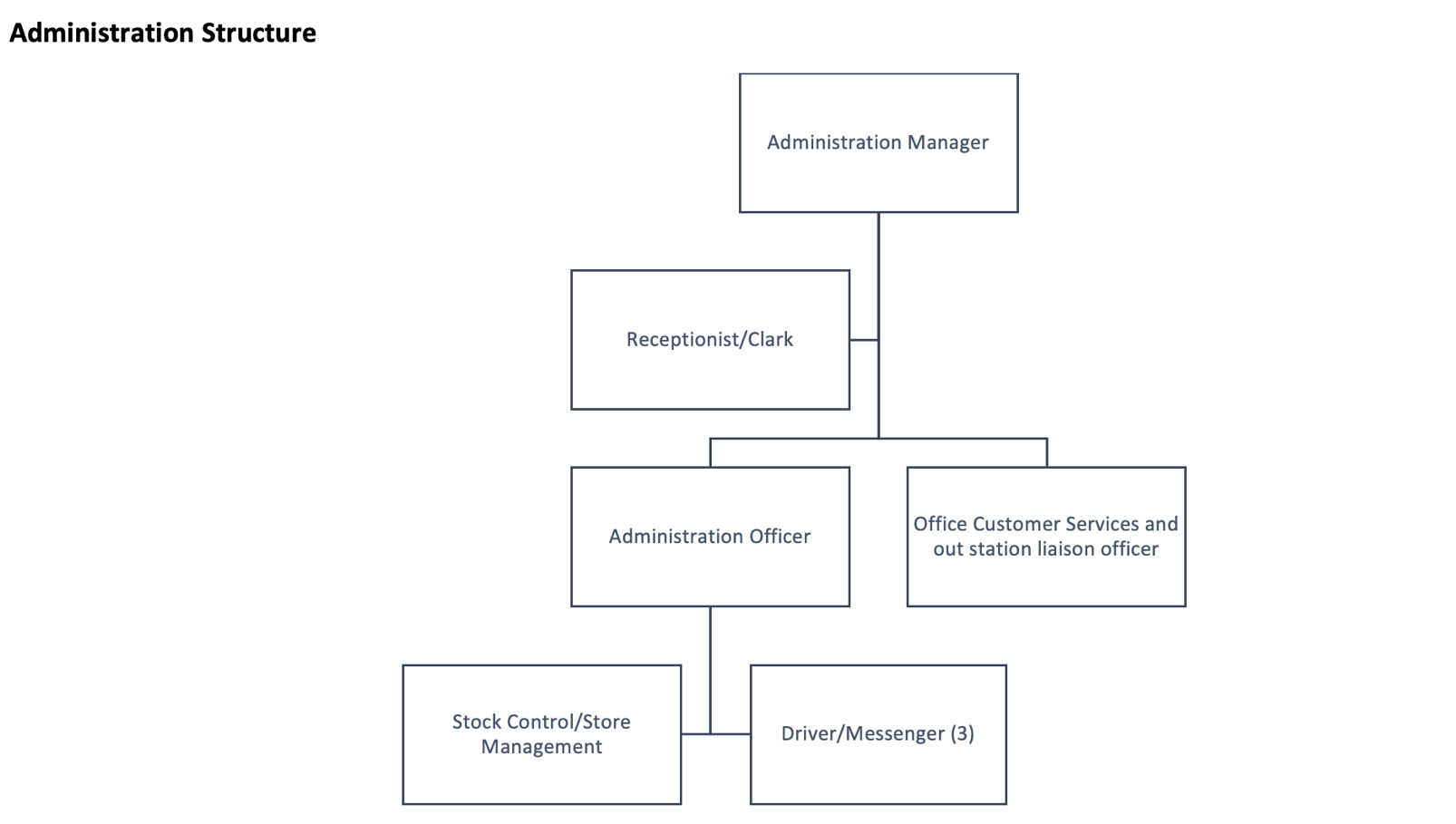 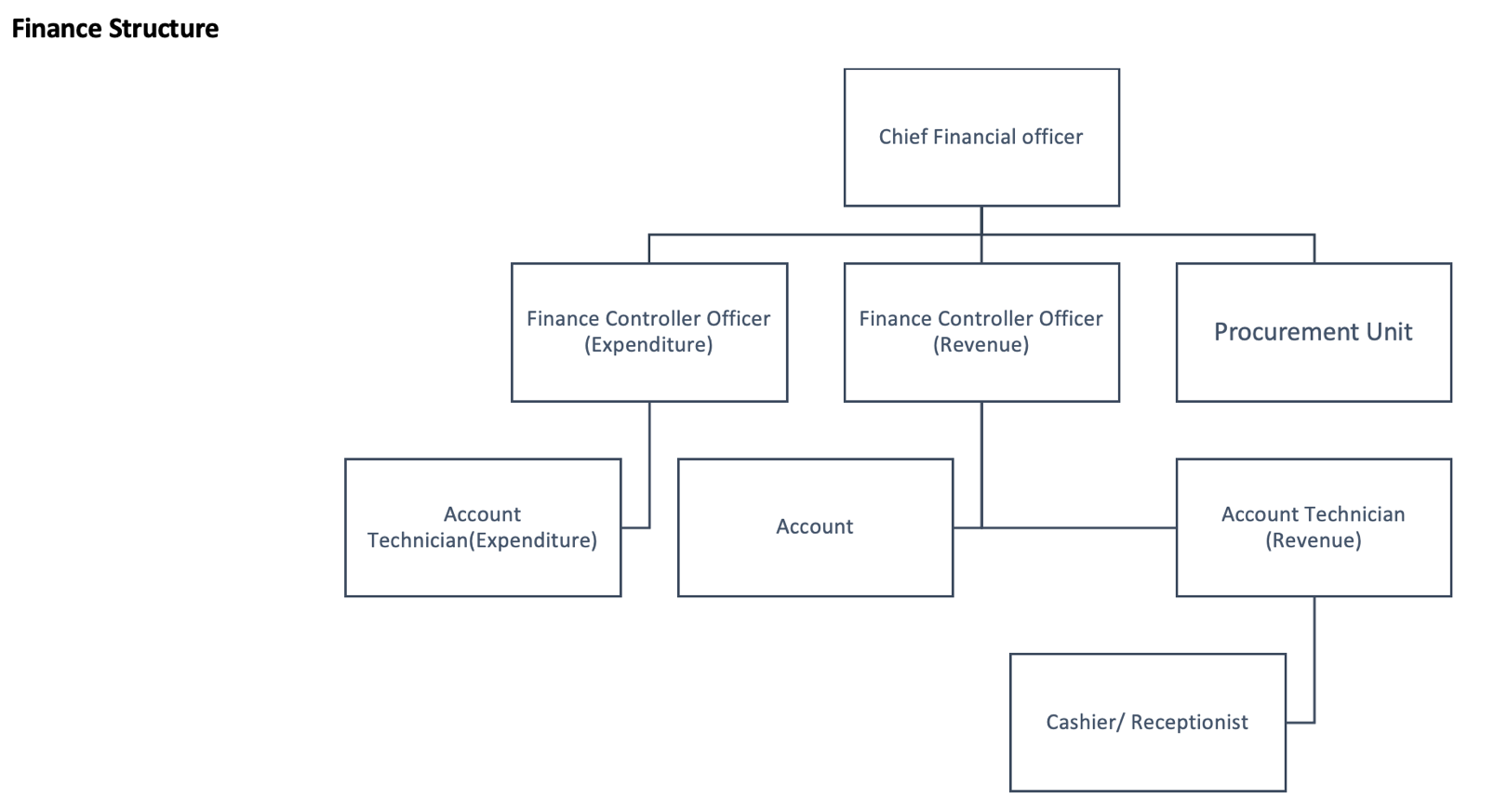 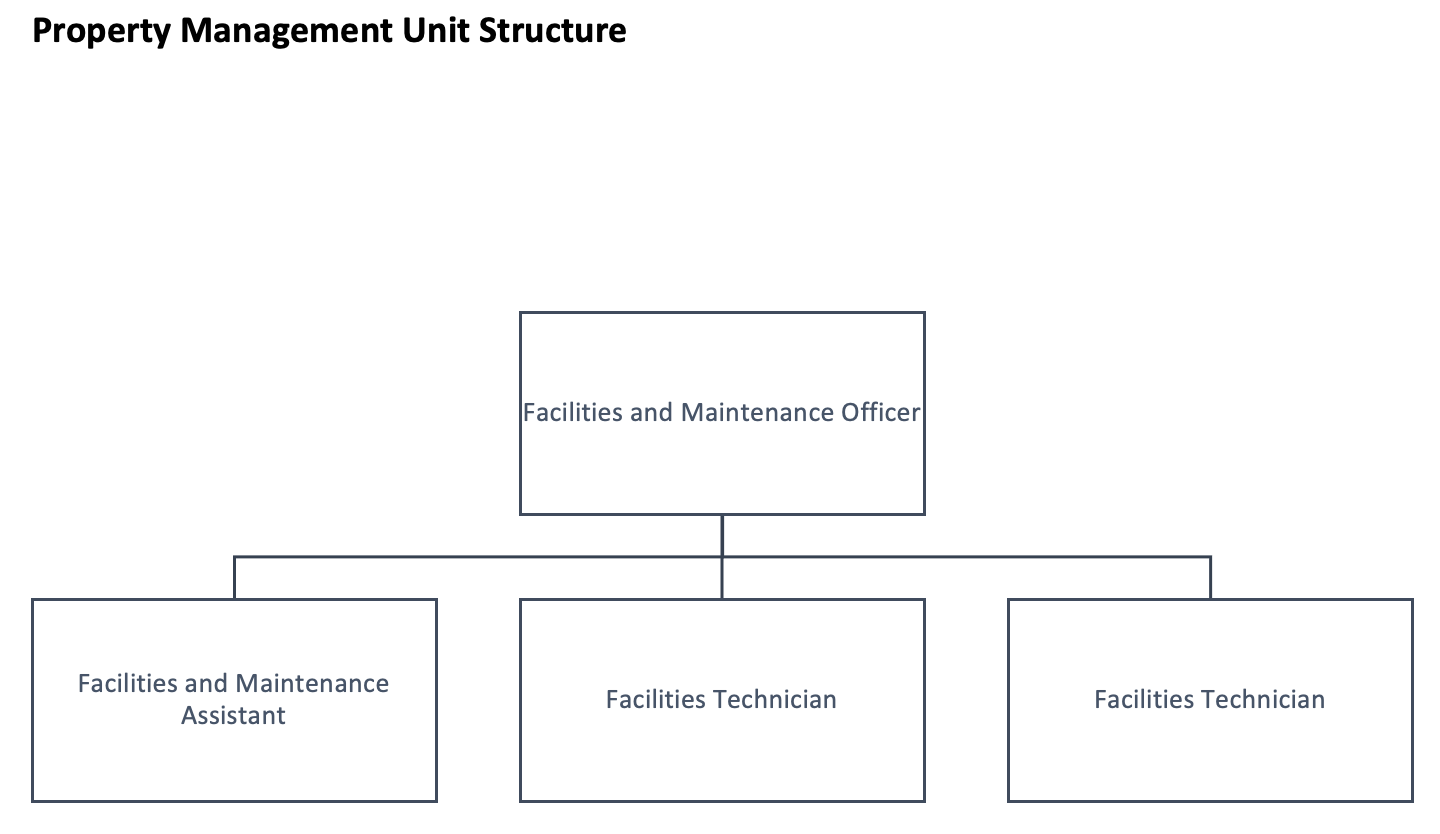 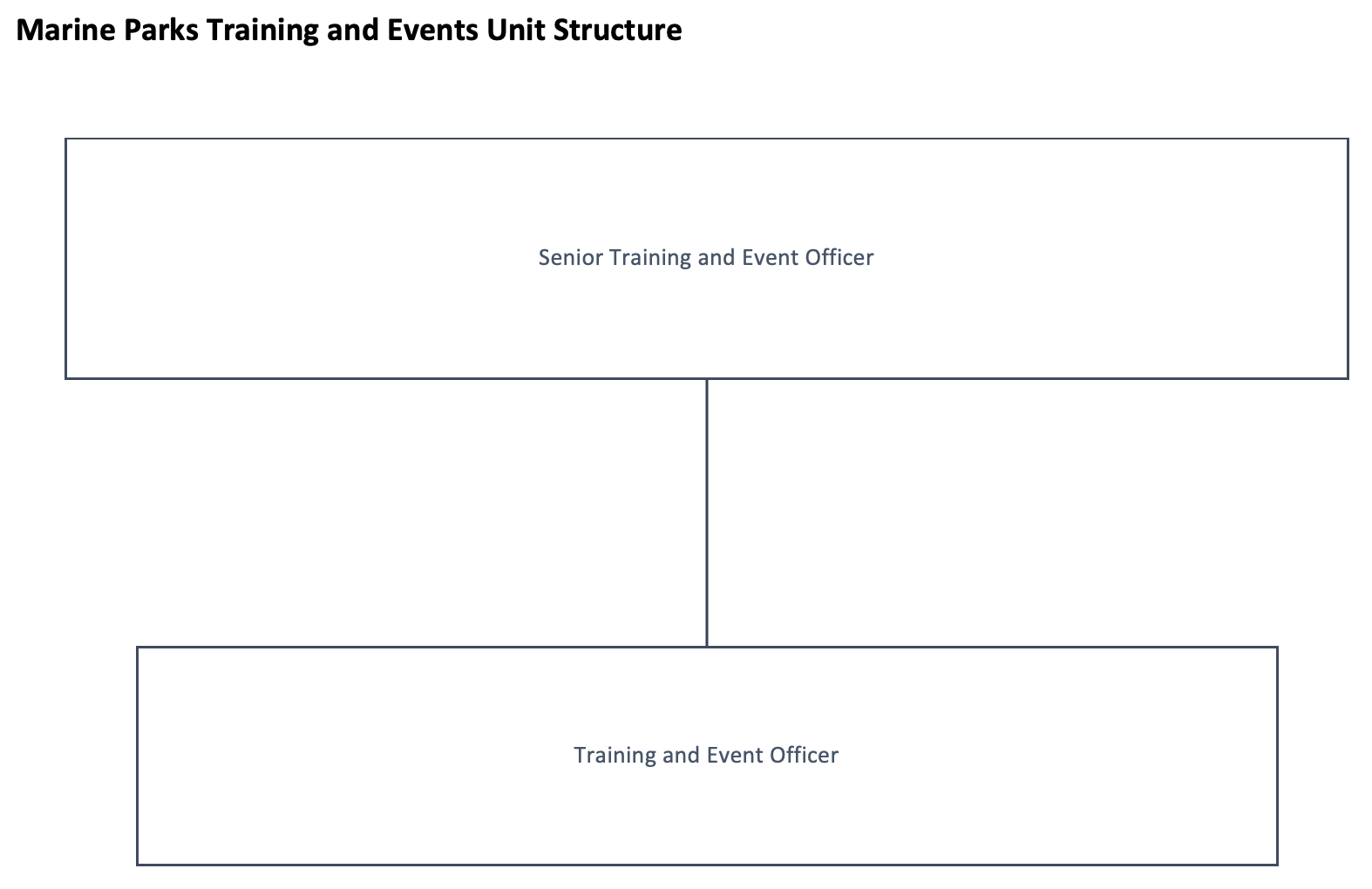 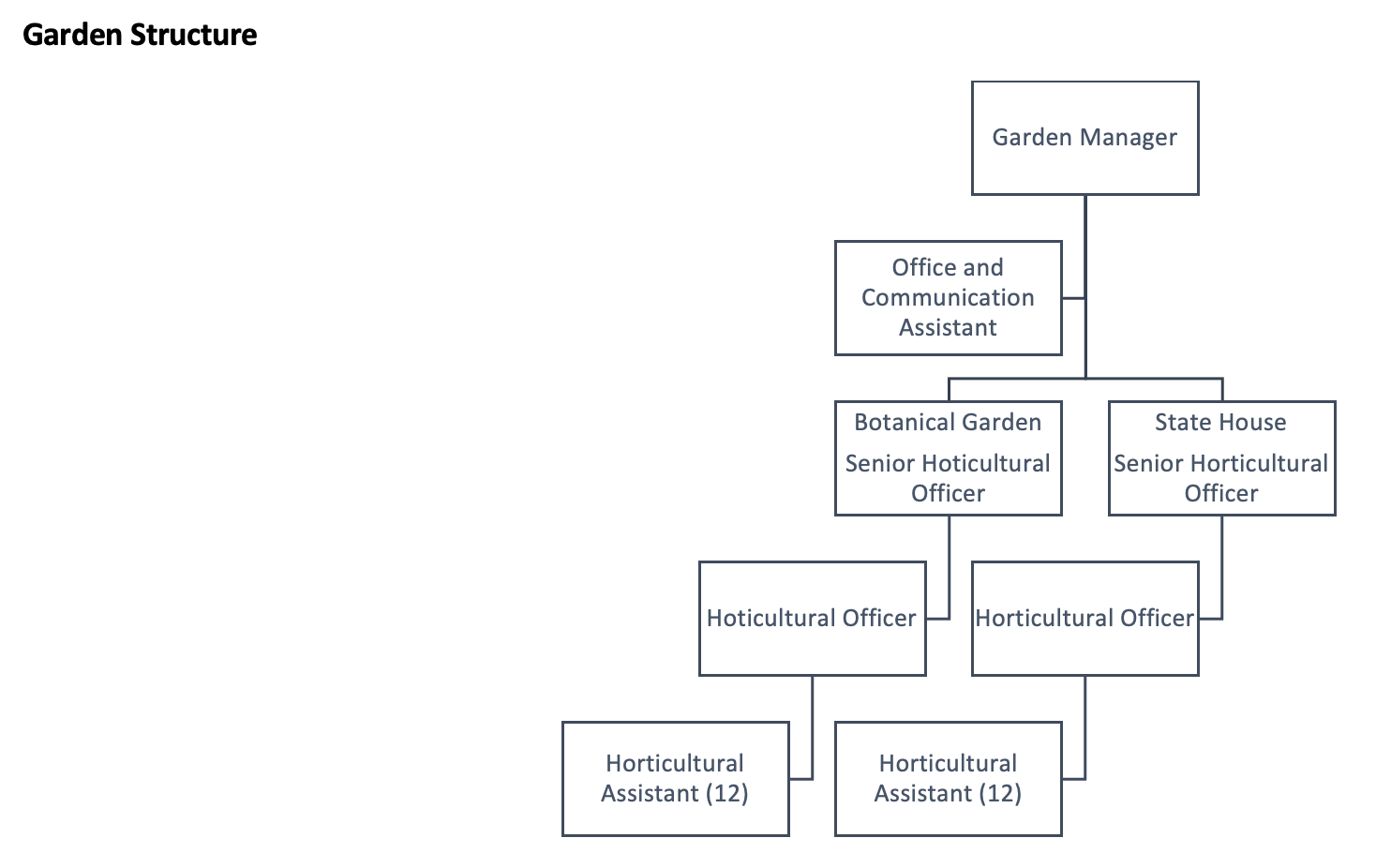 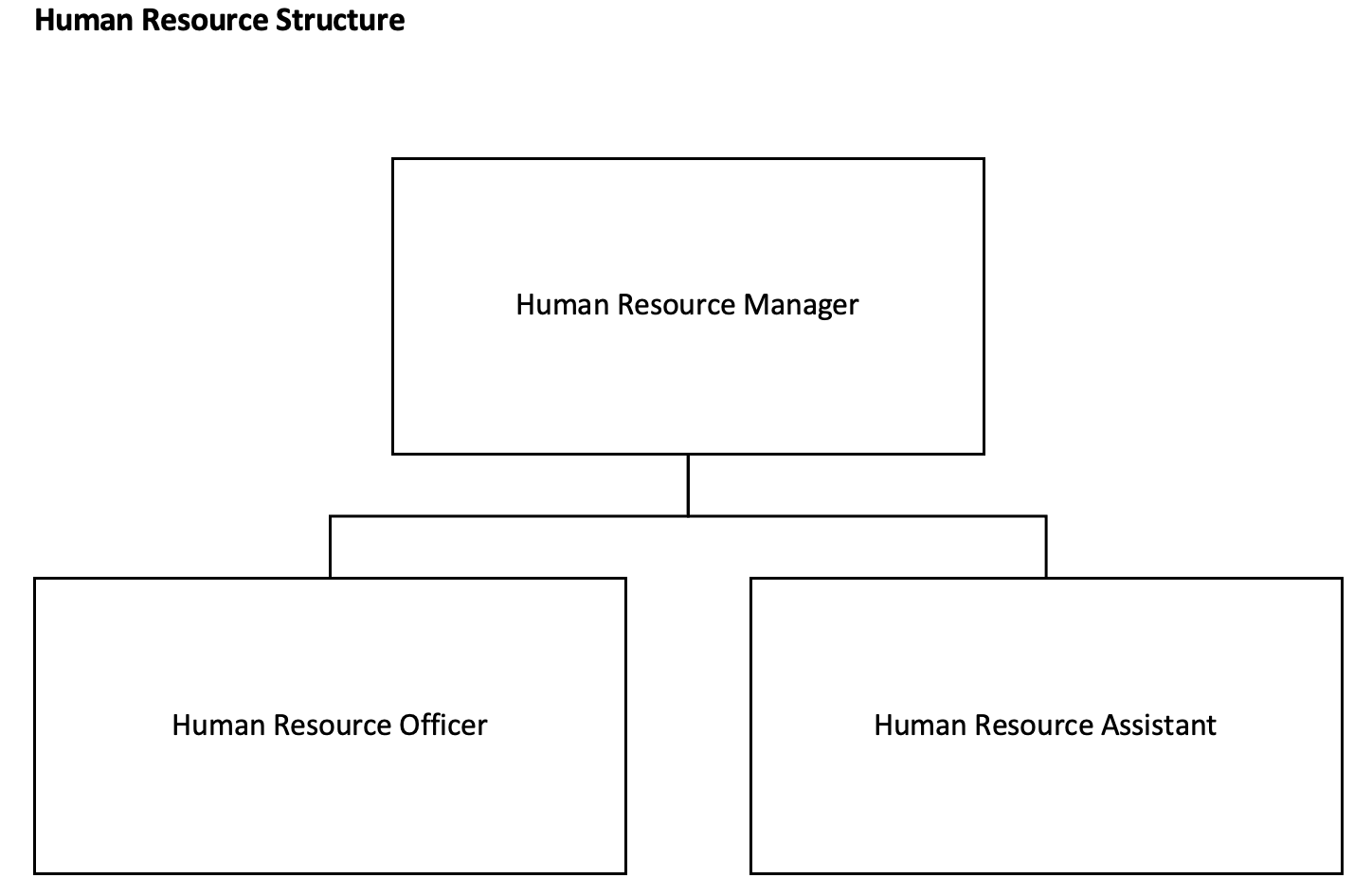 